PROGRAMME SUSCEPTIBLE DE CHANGER FONCTION DE LA METEO, DES ENVIES DES ENFANTS OU TOUT AUTRE ALEA… PROGRAMME SUSCEPTIBLE DE CHANGER EN  FONCTION DE LA METEO, DES ENVIES DES ENFANTS OU TOUT AUTRE ALEA… 1er semLUNDI 9 JUILLETMARDI10 JUILLETMERCREDI11 JUILLETJEUDI12 JUILLETVENDREDI13 JUILLETMATIN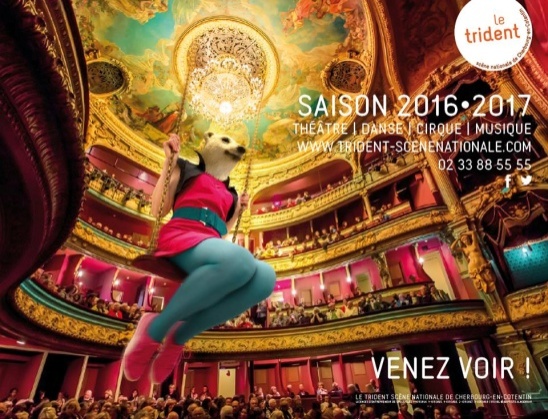 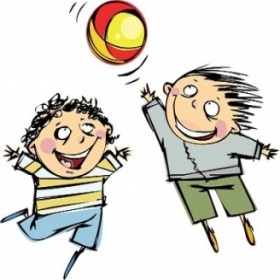 JEUX DE BALLON UNE JOURNEEVISITEZ CHERBOURGPIQUE NIQUE                                        A LA PLAGE VERTE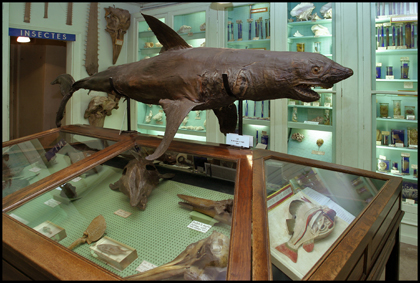 PREVOIR :casquette-k-way –chaussures de marche -  sac a dos                                 petit bouteille d’eau pour les enfants qui n’ont pas le pique nique avec le centre                 RETOUR 17H30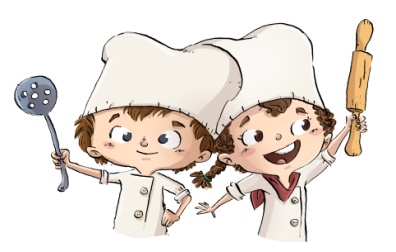 ATELIER CUISINEART VACHE 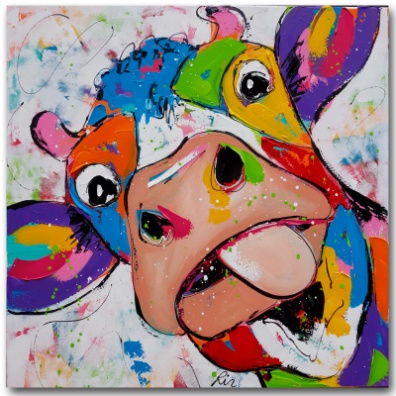 MédiathéqueJEU  DE                         L’OIE  GEANT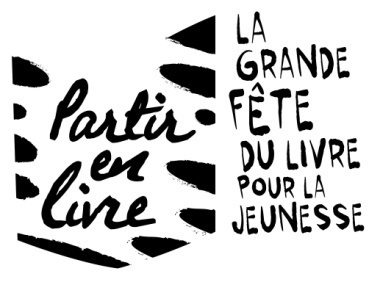 APRESMIDI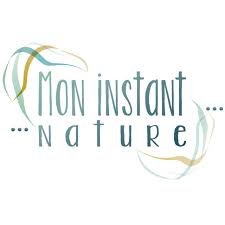  UNE JOURNEEVISITEZ CHERBOURGPIQUE NIQUE                                        A LA PLAGE VERTEPREVOIR :casquette-k-way –chaussures de marche -  sac a dos                                 petit bouteille d’eau pour les enfants qui n’ont pas le pique nique avec le centre                 RETOUR 17H30    CINEMA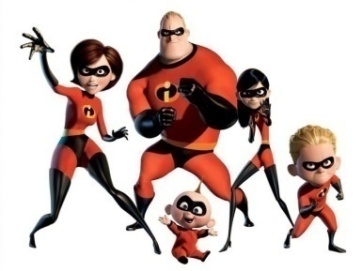                DEPART 13h45CHAR A VOILE(8-14 ans)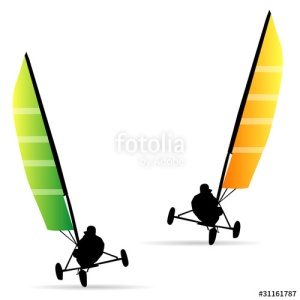 et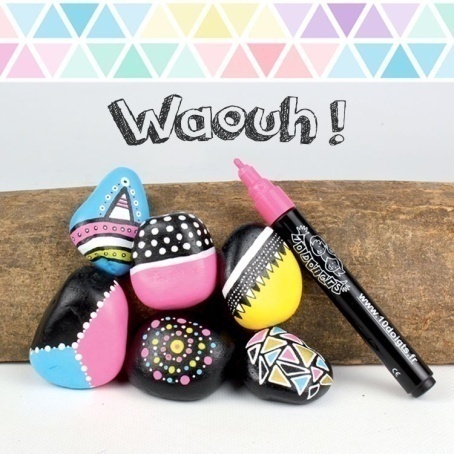 BAPTEME BI PLACE(4-7 ans)ATTENTION                  DEPART 13H00---------------Prévoir :un change complet- chaussures  fermées –serviettes-k-wayMon galet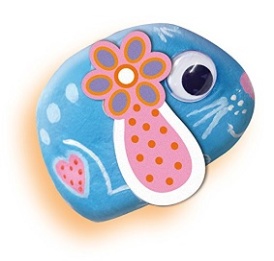 2 EMESEMAINELUNDI  16 JUILLETMARDI17 JUILLETMERCREDI18 JUILLETJEUDI19 JUILLETVENDREDI20 JUILLET      MATINTABLEAU DE SABLE VISITE  A LA VIEILLE EGLISE EXPOSITION  DE ZING « LAURENT JEGONDAY »+ATELIER FEUILLES METALLIQUES POUR GRAVURE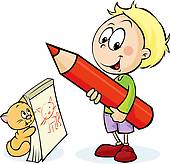 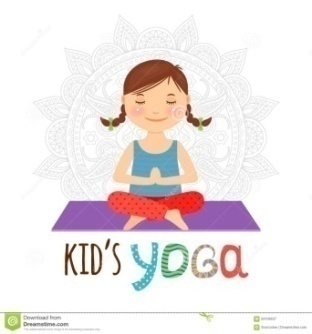  Prévoir  votre serviette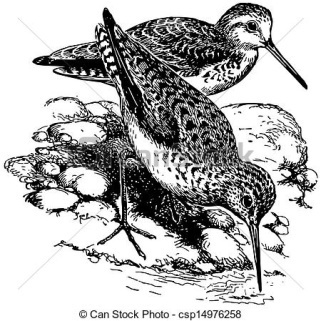 OISEAUXDES  MARAISALGUES DECORATIVES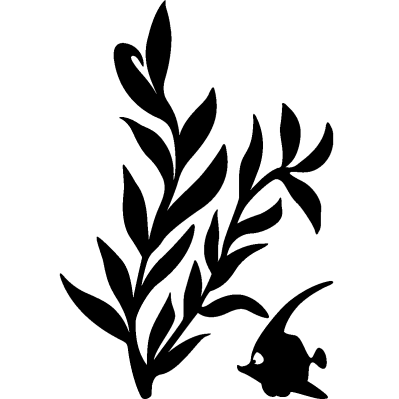 APRESMIDIPECHE A PIED                         ET                                              JEUX PLAGE(4-14 ans)(Prévoir : change complet chaussures de pêche et serviette)Reprendre les enfants à la plage entre 17h-17h45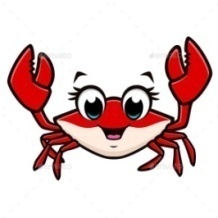 Dessinez c’est gagné4-7 ans A la Médiathèque                     ----------       BEACH SOCCER8-14 ANS -12 PLACESDEPART 13H45OU JEUX CALMES 8-14 ANSBOXE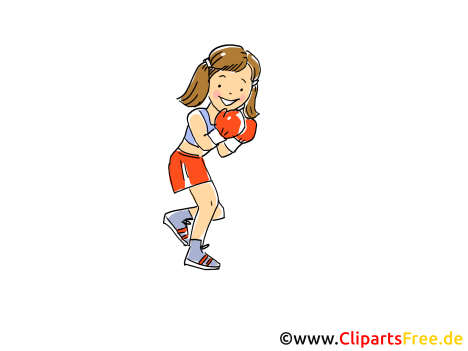 ---------------TCHOUKBALL       8-14 ANS- 12 PLACESDEPART 13H45OU BOXE8-14 ANSJEUX D’EQUIPE 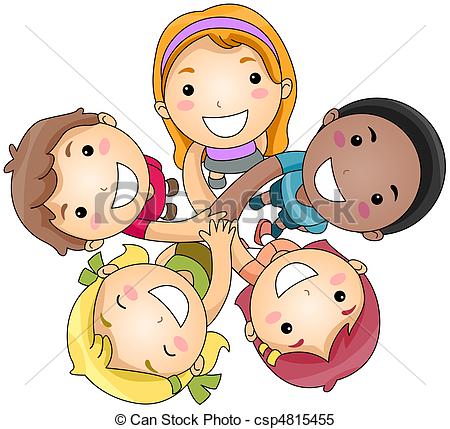 PARCOURS VELOS  4-7 ansPrévoir ton vélo et  ton casque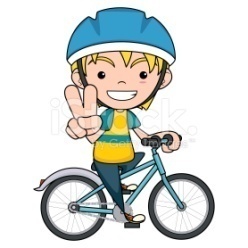            --------           --------BASE BALL     8-14 ANS           